Chromebook Accessibility Keyboard Shortcuts 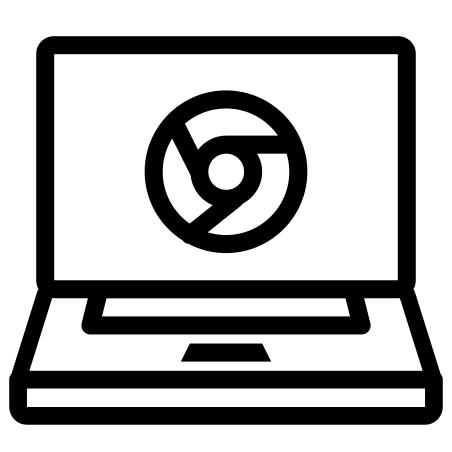 IndexMost keyboard shortcuts use a combination of keys to achieve the task.  In each table we have included the keyboard shortcuts for the most relevant keyboard layout. Below is an index of the alternative keys between Apple and windows keyboards.End of documentActionKeyboard ShortcutTurn ChromeVox (spoken feedback) on or offCtrl + Alt + zTurn on high contrast modeSearch  + Ctrl + h (or)
Launcher  + Ctrl + h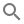 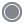 Magnify your whole screenCtrl + Search  + m (or)
Ctrl + Launcher  + m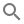 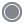 Magnify part of your screenCtrl + Search  + d (or)
Ctrl + Launcher  + d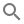 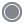 Zoom inCtrl + Alt + Brightness upZoom outCtrl + Alt + Brightness downMove around in full-screen magnifier modeCtrl + Alt + Up , Down , Left  or Right 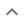 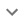 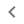 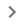 Highlight the launcher button on your shelfShift + Alt + LHighlight the next item on your shelfShift + Alt + L, then Tab (or) 
Shift + Alt + L, then Right arrow 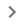 Highlight the previous item on your shelfShift + Alt + L, then Shift + Tab (or)
Shift + Alt + L, then Left arrow 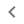 ActionKeyboard ShortcutOpen the highlighted button on your shelfShift + Alt + L, then Space (or) 
Shift + Alt + L, then EnterRemove the highlight from a button on your shelfShift + Alt + L, then EscSwitch focusCtrl + Back  or Ctrl + Forward 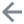 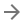 Highlight the bookmarks bar Shift + Alt + bHighlight the row with the address barShift + Alt + tOpen right-click menu for highlighted itemSearch  + Shift + Increase volume  (or)
Launcher  + Shift + Increase volume 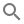 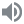 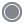 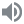 Move an app icon up, down or to the side in the launcherCtrl + Up , Down , Left  or Right 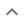 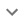 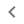 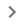 Move an app in or out of a folder in the launcherCtrl + Shift + Up , Down , Left  or Right 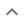 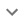 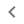 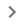 Apple/Mac KeyWindows KeyControlCtrlOption  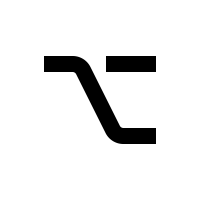 AltCommand (cloverleaf)  ⌘Windows  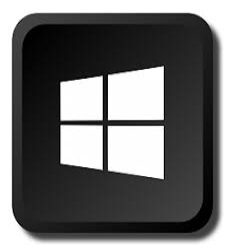 DeleteBackspaceReturnEnterVisibility Scotland is the trading name of GWSSB (formerly Glasgow and West of Scotland Society for the Blind). GWSSB is a company registered in Scotland, limited by guarantee with its registered office at 2 Queen’s Crescent, Glasgow, being a recognised Scottish Charity. Registered number SC116552. Scottish Charity Number SC009738.